No.07/01/2019/AIIMS Raipur (Academics)						    Date:   /01/2020ADMISSION NOTICE – Post Doctoral Certificate Courses (PDCC)All India Institute of Medical Sciences, Raipur invites online applications for            Entrance Examination for admission in Post Doctoral Certificate Courses (PDCC) – January 2020 Session of AIIMS Raipur. NO. OF SEATS:2. 	ESSENTIAL QUALIFICATION:3.	UPPER AGE LIMIT: 	37 years as on 31/01/2020 and relaxations as per Government of India norms.4. 	DURATION OF COURSE:	One (01) Academic year.5. 	ONLINE REGISTRATION OF APPLICATIONS 6.	SCHEDULE OF EXAMINATION7.	METHOD OF SELECTION Stage I: Written test (MCQs) in the course applied for.Each correct (MCQ) answer will be awarded 1 mark. There will be no negative marking. Zero mark will be given for questions not answered.Stage II: Practical exam (spotter/case presentation/viva).(a)	Short listing of candidates for Stage-II: A merit list will be prepared on the basis of marks obtained in written test (Stage –I). To qualify for practical exam (Stage-II), a candidate must obtain at least 35 marks in written test (Stage-I). The number of candidates eligible to appear in the practical examination will be FIVE (05) times the number of seats to filled in each subjects, provide the candidates score more than cut off marks mentioned above. The candidates will be invited for the practical examination strictly in order of merit based on the marks obtained by the candidates in written examination. The practical examination conducted by the respective department will have a weightage of 30 marks. (b) 	Final Result:Final result will be declared based on total marks obtained in Stage-I and Stage-II Examination.  8. 	METHOD OF RESOLVING TIESIf two or more candidates obtain equal marks in the entrance examination then their inter-se-merit for admission to the course shall be determined on the basis of the following:-A candidate who has made more attempts in passing qualifying examination (MD/DNB as the case may be) would rank junior to a candidate who has made lesser attempts.If the attempts made in passing qualifying examination (MD/DNB as the case may be)  are also the same, then a candidate who has obtained higher marks in the MBBS examination will rank senior to a candidate who has obtained lesser marks.If the attempts made in passing the qualifying examination (MD/DNB as the case may be) and the marks obtained in the MBBS examination are also the same, then a candidate senior in age will rank senior to the candidate junior in age.9.	JOININGSelected candidates are required to join on 01.02.2020 or before 28.02.2020. In case the candidate fails to join by this date 	and no written request for extension is received by 28.02.2020, it will be assumed that he/she does not intend to join the course and the seat will be offered to the next candidate on the waiting list. No further correspondence will be entertained in this regard.10.	COURSE FEE & STIPEND:11.	HOW TO APPLY:Candidates must fill in the online application form as per the procedure given in Para 13 of this Notice and take a printout of the same for submission at the time of verification of documents. A candidate is allowed to submit application for one specialty/department only. 12.	APPLICATION FEE AND MODE OF PAYMENT:General/OBC: ₹ 1000/- + Transaction Charges as applicableSC/ST/Person with Disabilities: 	Exempted.Application fee is required to be remitted online only. Any other instrument of payment is not acceptable. Please make sure to correctly mention the Transaction number, Date/Time and Bank of which remittance is made in your application form for reconciliation. Also make sure to get the confirmation of the successful remittance by your bank and retain the proof of the same which may be required at the time of document verification. The application fee is non-refundable.13. 	PROCEDURE TO FILL ONLINE APPLICATION AND PAYMENT OF FEEFor filling up of online application, candidates must have the following pre-requisites ready:- Valid e-mail IDScanned recent Passport size photograph of candidate (in JPG format)Scanned signature of the candidate (in JPG format)Online payment detail of the required application feeAadhar Card(B)	Guidelines for scanning the photograph & Signature: Before applying online a candidate will be required to have a scanned (digital) image of his/her photograph and signature as per the specifications given below:(i) 	Photograph:Photograph must be a recent passport size colour picture. The picture should be in colour, against a light-coloured, preferably white, background. Caps, hats and dark glasses are not acceptable. Religious headwear is allowed but it must not cover your face.Dimensions 200 x 230 pixels (preferred) Size of file should be between 80 kb–100 kb Ensure that the size of the scanned image is not more than 100 KB. (ii) 	Signature:- The applicant has to sign on white paper with Black ink pen. - The signature must be signed only by the applicant and not by any other person. - The signature will be used to put on the Hall Ticket and wherever necessary. - If the Applicant’s signature on the answer script, at the time of the examination, does not match the signature on the Hall Ticket, the applicant will be disqualified. - Dimensions 140 x 60 pixels (preferred) - Size of file should be between 50 kb – 80 kb - Ensure that the size of the scanned image is not more than 80 KB.While applying online, in the preview of the form, the candidate’s Photo and Signature must be clearly visible to candidate, if photo/signature image is small in size or not visible in preview on website, then it means that the photo/signature is not as per the AIIMS prescribed format and your application will be rejected. So, be careful while uploading your photo and signature.Applicants must fill all the fields carefully since after submission of online application request for change in any information at any later stage will not be considered.Candidate may access the online application portal by clicking on the link mentioned in the website (www.aiimsraipur.edu.in).First time user shall click on the new registration link and fill the details correctly as mentioned.After completing the registration part candidate will receive the user ID and password through SMS on the registered mobile number and through E-mail on the registered email address. The same ID and Password shall be displayed on the logged screen. Candidates are requested to note down the User ID and password. Candidates are also advised to take a print of the Registered Application Form for their records and future reference. After registration part, the candidate may continue with the form filling process or may log out form the registration part.The candidates already registered shall click on existing user link and fill the correct user ID and Password for continuing the form filling process. In case of incorrect User ID/Password click on the ‘forgot password’ link.The candidates are requested to fill the correct details regarding name/age/sex/caste/address/educational qualification and other relevant fields mentioned in the application portal. Candidates are advised to upload the relevant documents/photographs in the desired format only.Once the details are correctly filled the candidate may proceed for the fee payment.Once a candidate clicks on SUBMIT button, a page containing some important instructions for payment, a Payment Reference Number and a Link to make payment of Application Fee will open. Candidates may please note that unless they make the payment of Application Fee, their application will be treated as INCOMPLETE.  Candidates who want to pay at later stage can use this Payment Reference Number for re-login and making the payment in order to complete his/her Registration.Online payment of fee: Once a candidate clicks on button for making the payment, they will be redirect to the Payment gateway site. There are various options available for payment on SBI site viz. SBI Internet Banking, other major bank’s Internet Banking; Debit/Credit Cards. Additional charges viz. bank charges, service tax etc. incurred while making online payment of application fees will be borne by the candidate. After making the successful Payment they will immediately be redirected to (www.aiimsraipur.edu.in) for generation of Registered Application Form. Candidates are advised to take a print of the Registered Application Form for their records and future reference. Thus the process for Registration of candidates who have to pay Application Fee gets completed. The Registration number along with Date of Birth can also be used for downloading the Admit Card 10 days prior to the date of examination which shall also be notified in the designated website i.e. www.aiimsraipur.edu.inOnce form is submitted there shall be no provision for making changes in the application form. Payment of application fees by any other mode viz Cash, Cheque, Money Orders, Postal Orders, Pay Orders, Banker’s Cheques, Postal Stamps, etc., will not be accepted. Such applications will be summarily rejected. The decision of Director, AIIMS Raipur in this regard shall be final and binding. 14.	REQUIREMENTS FOR ADMISSION OF OVERSEAS CITIZEN OF INDIA (OCI) Overseas Citizen of India (OCI) registered under Section 7A of Citizenship Act 1955 are also eligible to appear in PG courses and all terms and conditions for Indian Nationals will be applicable to the candidates. The candidate will submit proof of Registration as OCI under Section 7A of Citizenship Act 1955 to be eligible to appear for this test.15.	SUBMISSION OF CASTE CERTIFICATE BY SC/ST/OBC CANDIDATES After declaration of result of the Entrance Examination, candidates belong to Scheduled Caste/Scheduled Tribe and Other Backward Classes should submit, along with other requisite documents, an attested copy of a certificate from any one of the following authorities stating that the candidate belongs to Scheduled Caste, Scheduled Tribe or Other Backward Classes in the prescribed form.A. 	District Magistrate, Additional District Magistrate, Collector, Deputy Commissioner, Additional Deputy Commissioner, Deputy Collector, 1st Class Stipendiary Magistrate, City Magistrate, Sub-Divisional Magistrate, Taluka Magistrate, Executive Magistrate, Extra Assistant Commissioner.B. 	Chief Presidency Magistrate/Additional Chief Presidency Magistrate/ Presidency Magistrate.C.	Revenue Officer not below the rank of Tehsildar.D.	Sub-Divisional Officer of the area where the candidate and his or her family normally resides.E.	Administrator/Secretary to Administrator/Development Officer (Lakshadweep Island) or as authorised in the Constitution. The candidate will be required to submit an undertaking to the effect of their caste. The detection of any discrepancy in the caste certificate shall entail cancellation of registration. This is as per the provisions made by Ministry of Personnel, Public Grievances and Pensions vide their order No. 36033/4/97-Estt. (RES) dated 25.07.2003 and No. 36011/3/2005-Estt. (RES) dated 9.9.2005 respectively. Candidates must note that a certificate from any other person/authority will not be accepted and no further correspondence in this regard shall be entertained. The name, designation and the seal of the officer should be legible in the certificate. 16.	REASONS FOR REJECTION/CANCELLATION OF APPLICATION:APPLICATIONS/CANDIDATURE OF APPLICANTS ARE LIABLE TO BE CANCELLED/REJECTED SUMMARILY OR AT ANY STAGE OF THE ADMISSION PROCESS IN THE EVENT OF ALL OR ANY OF THE FOLLOWING:i. 	Applications being incomplete.ii. 	Any variation in the Signatures. All the SIGNATUREs in FULL (NOT IN SHORT) done on the Print out of the Application Form and also on other Documents must be the same.iii. 	Scanned copy of photograph and signature uploaded are not as per specification given and/or blur or distorted or not clear. iv. 	Non-payment of Examination Fees or non-receipt of fee through online mode,  if not otherwise exempted.v. 	Fee not paid as per instructions. vi. 	Under aged/over aged candidates. vii. 	Failure to bring (in original) all relevant Certificates/Documents issued by the competent authority, along with self-attested legible copies in support of the information given in their 	Application Forms about their Educational Qualifications; Experiences; 	Percentage of Marks obtained; Proof of Age; Proof of Category [SC/ST/OBC] and the print out of Application Form at the time of verification of document.viii. 	Not having the requisite Educational Qualification/Experience/Category 	Status as on the closing date.ix. 	Incorrect information or misrepresentation or suppression of material facts.x. 	For carrying mobile phones / accessories in the Examination premises/Hall.xi. 	Any other irregularity. 17.	ACTION AGAINST CANDIDATES FOUND GUILTY OF MISCONDUCTCandidates are warned that they should not furnish any particulars that are false or suppress any material information while filling in the application form. Candidates are also warned that they should in no case attempt to alter or otherwise tamper with any entry in a document or the attested certified copy submitted by them nor should they submit a tampered/fabricated document. If there is any inaccuracy or any discrepancy, an explanation regarding this discrepancy should be submitted.Without prejudice to criminal action/debarment upto 3 years from examinations conducted by AIIMS, Raipur wherever necessary, candidature will be summarily cancelled at any stage of the admission in respect of candidates found to have indulged in any of the following activities:-In possession of mobile phone and/or accessories and other electronic gadgets within the premises of the examination centres, whether in use or in switched off mode and on person or otherwise.Involved in malpractices.Using unfair means in the examination hall.Obtaining support for his / her candidature by any means.Impersonate/ procuring impersonation by any person.Submitting fabricated documents or documents which have been 	tampered with.Making statements which are incorrect or false or suppressing material information.Resorting to any other irregular or improper means in connection with his/her candidature for the examination.Misbehaving in any other manner in the examination hall with the	Supervisor, Invigilator or representative of AIIMS, Raipur.Intimidating or causing bodily harm to the staff employed by AIIMS, Raipur for the conduct of examination.18.	OTHER IMPORTANT POINTSPlease fill the Online Application carefully. It may not be possible to make changes after payment of online fee. Applicants may note that further correspondence will NOT be entertained in this regard.Any Amendment/Rectification/Change/Editing is NOT allowed in Name, Category, Department and PWBD status after submitting the application fee through Debit/Credit Card/Net Banking and images once uploaded cannot be changed later. Any change in address, mobile no. and email ID should be intimated to this office immediately. The Competent Authority reserves the right of any amendment, cancellation and changes to this advertisement as a whole or in part without assigning any reason or giving notice.	In case, any information given or declaration by the candidate is found to be false or if the candidate has wilfully suppressed any material information relevant to his/her admission, he/she will be liable to be removed from the institute and any action taken as deemed fit by the competent authority.The decision of the competent authority regarding selection of candidates will be final and no representation will be entertained in this regard.Name of the selected candidates will be displayed in the institute website. No separate individual intimation will be sent. Beside, all information regarding examination will also be provided through the Institute website only. The Institute will not be responsible in any manner if a candidate fails to visit / access the website in time. Candidates are requested to regularly visit the Institute website i.e.www.aiimsraipur.edu.in for updated information regarding the admission process.The applicant will be responsible for the authenticity of submitted information, their documents and photograph. Submission of any false, fake and/or suppression /concealment of facts shall lead to rejection/ cancellation of admission.There is no provision for re-checking/re-evaluation of the answer sheets and no query in this regard will be entertained.The decision of the Director of the Institute shall be final in the matter of selection of candidates for admission to PDCC Programme and no appeal will be entertained in this regard.Selected candidates must join the course on the date stipulated in the letter of selection, failing which the selection/admission shall stand cancelled/ withdrawn.The selected candidates will have to submit the original Permanent Registration Certificate at the time of joining.The selection of candidates in PDCC Programme will be subject to medical fitness. No selected candidate will be permitted to pay fee/join the course unless declared medically fit by the Medical Board appointed by the Institute. The decision of the Medical Board shall be final.Private practice in any form during the course is prohibited. The period of training is strictly full time and continuous.The rules are subject to change in accordance with the decision of the Institute to be taken from time to time.Candidates are not allowed to bring mobile phones, books, notes and loose sheets, any other electronic gadgets and any other communication devices inside the examination premises/hall and any infringement of these instructions will entail debarment from future examinations of AIIMS Raipur without prejudice to initiation of criminal proceedings against the candidates.In case of need of any assistance or clarifications regarding the admission process please contact: ace@aiimsraipur.edu.in- please mention your Application ID & Course applied in the Subject line of your e-mail or call on 0771-2970617.If you need any technical support during filling the online form send e-mail at helpdesk.aiimsraipur@gmail.com please mention your Application ID & Course applied in the Subject line of your e-mail, or call on 07554031427, 7000669535.For any updates please visit the Institute website i.e. www.aiimsraipur.edu.in  regularly.All disputes will be subject to jurisdictions of Court of Law of Chhattisgarh.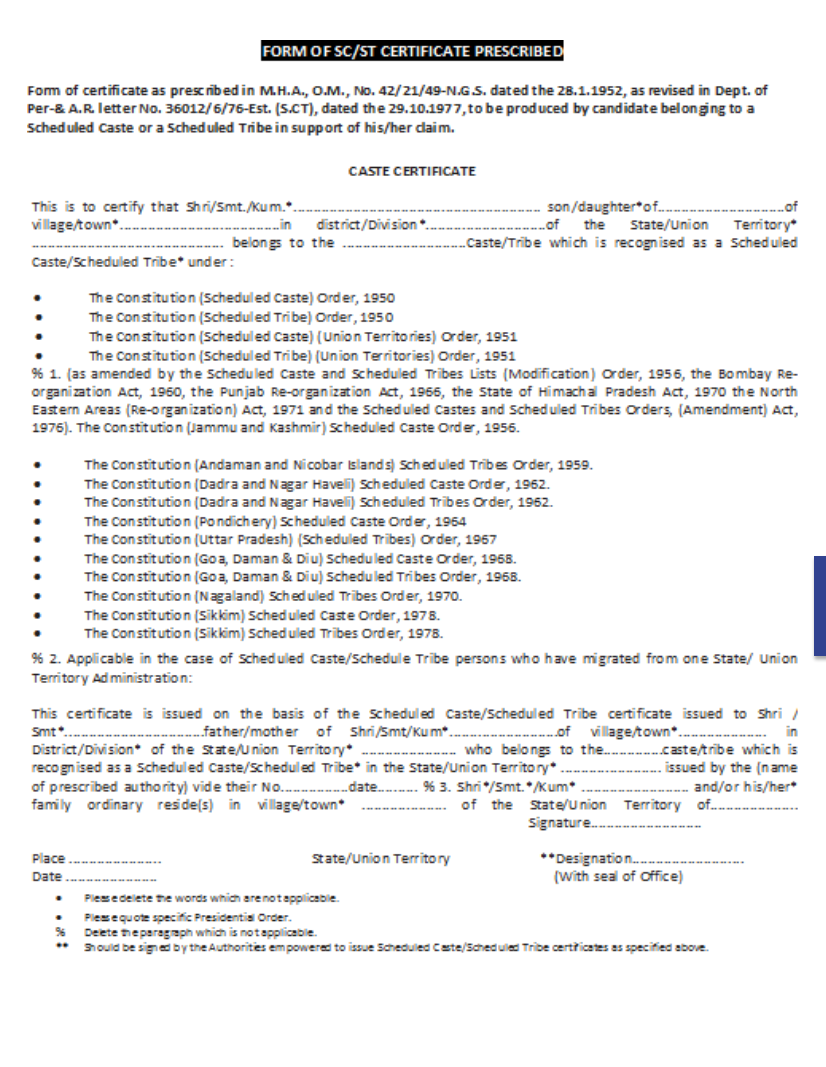 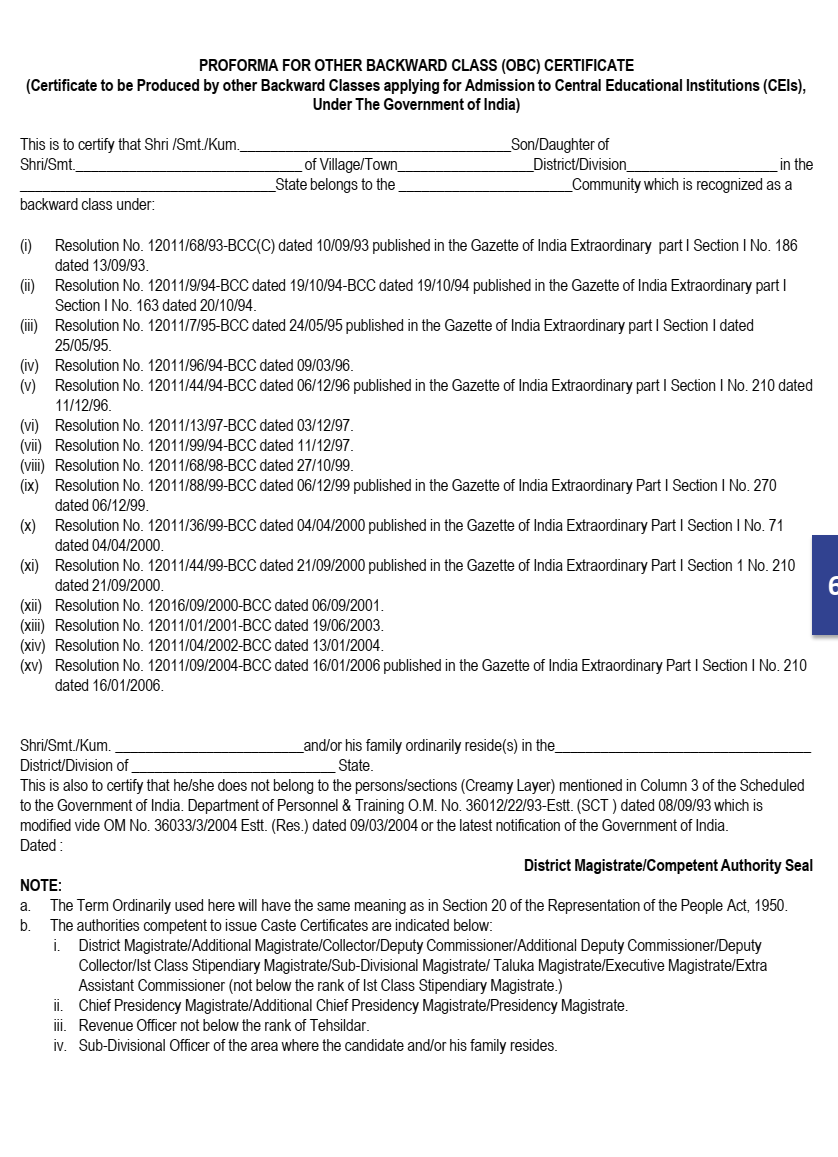 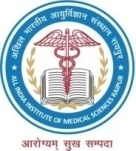 अखिल भारतीय आयुर्विज्ञान संस्थान, रायपुर (छत्तीसगढ़)All India Institute of Medical Sciences, RaipurTatibandh, GE Road,Raipur 492 099 (Chhattisgarh)DepartmentsName of Course Seats Duration of coursePaediatricsPaediatric Critical Care 021 yearPaediatricsNeonatology011 yearRadiologyCardiothoracic and Vascular Imaging and Interventional Radiology011 yearSubjectEssential QualificationPaediatric Critical Care MedicineMD / DNB in PediatricsNeonatologyMD / DNB in PediatricsCardiothoracic and Vascular Imaging and Interventional RadiologyMD/ DNB in Radiodiagnosis / RadiologyOnline registration Start Date: 06/01/2020   Closing Date: 20/01/2020Admit Cards  on AIIMS Raipur website (www.aiimsraipur.edu.in) for downloading24/01/2020Date of ExamDuration of ExamScheme of ExaminationExam Centre29/01/2020 (Written Examination)10 AM  to 11.30 AMMCQQuestions : 70Max. Marks : 70AIIMS Raipur29/01/2020Practical / Viva03 PM onwardsMax. Marks : 30AIIMS RaipurCourse Fee₹ 10310/-StipendPay as applicable to Senior Residents under Residency Scheme of Government of India.